3.1 抓斗挖泥船200m3 金广（JinGuang）备注：非自航（可简述装备特点和参与建设工程等。）3.2  反铲挖泥船 20m3 津航浚502 备注： （可简述装备特点和参与建设工程等。）照片高：5cm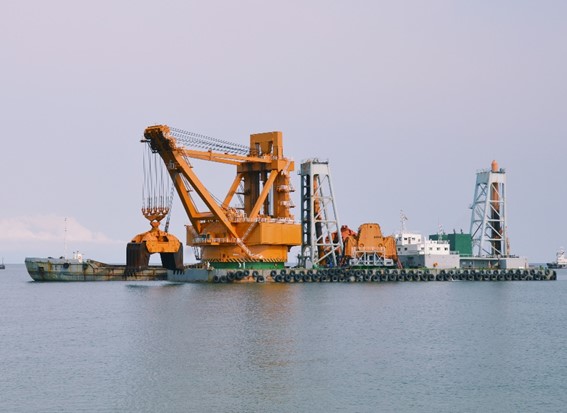 照片高：5cm照片高：5cm照片高：5cm照片高：5cm照片高：5cm照片高：5cm照片高：5cm照片高：5cm照片高：5cm照片高：5cm照片高：5cm照片高：5cm概   述 / GENERAL概   述 / GENERAL概   述 / GENERAL概   述 / GENERAL概   述 / GENERAL概   述 / GENERAL概   述 / GENERAL概   述 / GENERAL概   述 / GENERAL概   述 / GENERAL概   述 / GENERAL概   述 / GENERAL概   述 / GENERAL建造船厂Yard日本住友重工追浜造船所日本住友重工追浜造船所日本住友重工追浜造船所国家Country国家Country日本Japan日本Japan日本Japan建成年份Year Built建成年份Year Built建成年份Year Built1995设计单位Designer日本住友重工追浜造船所日本住友重工追浜造船所日本住友重工追浜造船所国家Country国家Country日本Japan日本Japan日本Japan入级Class入级Class入级Class船东Owner中交广州航道局有限公司中交广州航道局有限公司中交广州航道局有限公司国家Country国家Country中国China中国China中国ChinaIMO 号IMO No.IMO 号IMO No.IMO 号IMO No.船 体 部 分 / MAIN DIMENSIONS船 体 部 分 / MAIN DIMENSIONS船 体 部 分 / MAIN DIMENSIONS船 体 部 分 / MAIN DIMENSIONS船 体 部 分 / MAIN DIMENSIONS船 体 部 分 / MAIN DIMENSIONS船 体 部 分 / MAIN DIMENSIONS船 体 部 分 / MAIN DIMENSIONS船 体 部 分 / MAIN DIMENSIONS船 体 部 分 / MAIN DIMENSIONS船 体 部 分 / MAIN DIMENSIONS船 体 部 分 / MAIN DIMENSIONS船 体 部 分 / MAIN DIMENSIONS总长L.O.A.总长L.O.A.96.00 m总吨Gross Tonnage总吨Gross Tonnage净吨Net Tonnage净吨Net Tonnage净吨Net Tonnage垂线间长L.P.P垂线间长L.P.P型宽Moulded Breadth型宽Moulded Breadth36.00 m36.00 m型深Moulded Depth型深Moulded Depth型深Moulded Depth6.00 m6.00 m6.00 m吃水Draught吃水Draught6.00 m设计吃水Design Draught设计吃水Design Draught6.40 m6.40 m航速Speed航速Speed航速Speed非自航非自航非自航船员人数The number of the crew船员人数The number of the crew26 P轮 机 部 分 / MACHINERY AND POWER轮 机 部 分 / MACHINERY AND POWER轮 机 部 分 / MACHINERY AND POWER轮 机 部 分 / MACHINERY AND POWER轮 机 部 分 / MACHINERY AND POWER轮 机 部 分 / MACHINERY AND POWER轮 机 部 分 / MACHINERY AND POWER轮 机 部 分 / MACHINERY AND POWER轮 机 部 分 / MACHINERY AND POWER轮 机 部 分 / MACHINERY AND POWER轮 机 部 分 / MACHINERY AND POWER轮 机 部 分 / MACHINERY AND POWER轮 机 部 分 / MACHINERY AND POWER总装机功率Total Installed Diesel Power总装机功率Total Installed Diesel Power10779kW推进装置Propulsion Unit推进装置Propulsion Unit推进功率Propulsion Power推进功率Propulsion Power2 x 8,700 kW侧推装置Thruster(s)侧推装置Thruster(s)疏 浚 部 分 / DREDGING PARAMETERS疏 浚 部 分 / DREDGING PARAMETERS疏 浚 部 分 / DREDGING PARAMETERS疏 浚 部 分 / DREDGING PARAMETERS疏 浚 部 分 / DREDGING PARAMETERS疏 浚 部 分 / DREDGING PARAMETERS疏 浚 部 分 / DREDGING PARAMETERS疏 浚 部 分 / DREDGING PARAMETERS疏 浚 部 分 / DREDGING PARAMETERS疏 浚 部 分 / DREDGING PARAMETERS疏 浚 部 分 / DREDGING PARAMETERS疏 浚 部 分 / DREDGING PARAMETERS疏 浚 部 分 / DREDGING PARAMETERS抓斗容积Capacity of Grab Bucket抓斗容积Capacity of Grab Bucket200 m3/136 m3抓斗吊机功率Grabbing Crane Power抓斗吊机功率Grabbing Crane Power8379kW8379kW8379kW抓斗重量Grab Weight抓斗重量Grab Weight抓斗重量Grab Weight370 t /400 t370 t /400 t抓斗机厂家Grabber manufacturers抓斗机厂家Grabber manufacturers日本洋马株式会社正常挖深/ 最大挖深Normal Dredging Depth/正常挖深/ 最大挖深Normal Dredging Depth/30m30m30m横移锚Dredge Anchors横移锚Dredge Anchors横移锚Dredge Anchors690t690t抓斗动力类型Grab power type抓斗动力类型Grab power type液压式定位方式Positioning method定位方式Positioning method钢桩钢桩钢桩照片高：5cm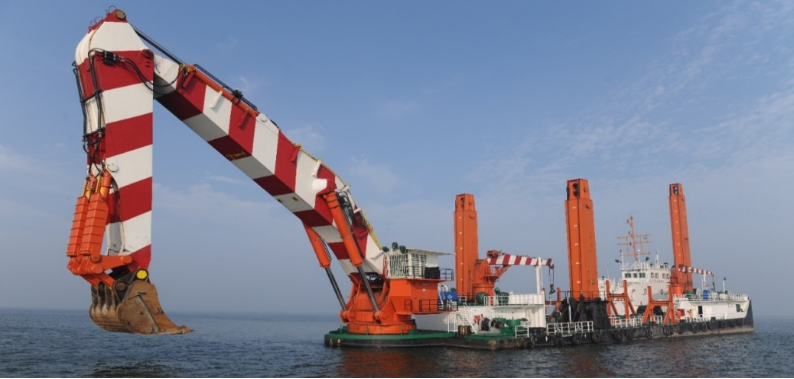 照片高：5cm照片高：5cm照片高：5cm照片高：5cm照片高：5cm照片高：5cm照片高：5cm照片高：5cm照片高：5cm照片高：5cm照片高：5cm照片高：5cm概   述 / GENERAL概   述 / GENERAL概   述 / GENERAL概   述 / GENERAL概   述 / GENERAL概   述 / GENERAL概   述 / GENERAL概   述 / GENERAL概   述 / GENERAL概   述 / GENERAL概   述 / GENERAL概   述 / GENERAL概   述 / GENERAL建造船厂Yard中港天津船舶工程有限公司中港天津船舶工程有限公司中港天津船舶工程有限公司国家Country国家Country中国China中国China中国China建成年份Year Built建成年份Year Built建成年份Year Built2010设计单位DesignerShipyard De DongeShipyard De DongeShipyard De Donge国家Country国家Country荷兰Holland荷兰Holland荷兰Holland入级Class入级Class入级Class船东Owner中交天津航道局有限公司中交天津航道局有限公司中交天津航道局有限公司国家Country国家Country中国China中国China中国ChinaIMO 号IMO No.IMO 号IMO No.IMO 号IMO No.MMSI号MMSI Number船 体 部 分 / MAIN DIMENSIONS船 体 部 分 / MAIN DIMENSIONS船 体 部 分 / MAIN DIMENSIONS船 体 部 分 / MAIN DIMENSIONS船 体 部 分 / MAIN DIMENSIONS船 体 部 分 / MAIN DIMENSIONS船 体 部 分 / MAIN DIMENSIONS船 体 部 分 / MAIN DIMENSIONS船 体 部 分 / MAIN DIMENSIONS船 体 部 分 / MAIN DIMENSIONS船 体 部 分 / MAIN DIMENSIONS船 体 部 分 / MAIN DIMENSIONS船 体 部 分 / MAIN DIMENSIONS总长L.O.A.总长L.O.A.66.88m总吨Gross Tonnage总吨Gross Tonnage净吨Net Tonnage净吨Net Tonnage净吨Net Tonnage垂线间长L.P.P垂线间长L.P.P型宽Moulded Breadth型宽Moulded Breadth21.60 m21.60 m型深Moulded Depth型深Moulded Depth型深Moulded Depth10.00 m10.00 m10.00 m疏浚吃水Dredging Draught疏浚吃水Dredging Draught3m排水量/DWT排水量/DWT3443.9t3443.9t航速Speed航速Speed航速Speed船员铺位Accommodation船员铺位Accommodation驾驶台位置Cockpit position驾驶台位置Cockpit position轮 机 部 分 / MACHINERY AND POWER轮 机 部 分 / MACHINERY AND POWER轮 机 部 分 / MACHINERY AND POWER轮 机 部 分 / MACHINERY AND POWER轮 机 部 分 / MACHINERY AND POWER轮 机 部 分 / MACHINERY AND POWER轮 机 部 分 / MACHINERY AND POWER轮 机 部 分 / MACHINERY AND POWER轮 机 部 分 / MACHINERY AND POWER轮 机 部 分 / MACHINERY AND POWER轮 机 部 分 / MACHINERY AND POWER轮 机 部 分 / MACHINERY AND POWER轮 机 部 分 / MACHINERY AND POWER总装机功率Total Installed Diesel Power总装机功率Total Installed Diesel Power4700kW推进装置Propulsion Unit推进装置Propulsion Unit液压驱动的推进器液压驱动的推进器液压驱动的推进器液压驱动的推进器液压驱动的推进器液压驱动的推进器液压驱动的推进器液压驱动的推进器推进功率Propulsion Power推进功率Propulsion Power2x500kW侧推装置Thruster(s)侧推装置Thruster(s)2 x 720 kW（艏侧推 / Bow Thrusters）2 x 720 kW（艏侧推 / Bow Thrusters）2 x 720 kW（艏侧推 / Bow Thrusters）2 x 720 kW（艏侧推 / Bow Thrusters）2 x 720 kW（艏侧推 / Bow Thrusters）2 x 720 kW（艏侧推 / Bow Thrusters）2 x 720 kW（艏侧推 / Bow Thrusters）2 x 720 kW（艏侧推 / Bow Thrusters）疏 浚 部 分 / DREDGING PARAMETERS疏 浚 部 分 / DREDGING PARAMETERS疏 浚 部 分 / DREDGING PARAMETERS疏 浚 部 分 / DREDGING PARAMETERS疏 浚 部 分 / DREDGING PARAMETERS疏 浚 部 分 / DREDGING PARAMETERS疏 浚 部 分 / DREDGING PARAMETERS疏 浚 部 分 / DREDGING PARAMETERS疏 浚 部 分 / DREDGING PARAMETERS疏 浚 部 分 / DREDGING PARAMETERS疏 浚 部 分 / DREDGING PARAMETERS疏 浚 部 分 / DREDGING PARAMETERS疏 浚 部 分 / DREDGING PARAMETERS最大挖深Max. Dredging Depth最大挖深Max. Dredging Depth最大19m铲斗容积Backhoe Bucket Capacity铲斗容积Backhoe Bucket Capacity8/12/15/20m38/12/15/20m38/12/15/20m3反铲重量Backhoe weight反铲重量Backhoe weight反铲重量Backhoe weight27/34/23/27t27/34/23/27t液压系统厂家Hydraulic system manufacturers液压系统厂家Hydraulic system manufacturers上海申城反铲挖掘机功率Backhoe Excavator Installati反铲挖掘机功率Backhoe Excavator Installati3600kW3600kW3600kW反铲挖掘机类型Type of Backhoe Excavator反铲挖掘机类型Type of Backhoe Excavator反铲挖掘机类型Type of Backhoe Excavator液压液压反铲挖掘机型号Model of Backhoe Excavator反铲挖掘机型号Model of Backhoe ExcavatorBackacter 1100定位形式Positioning System定位形式Positioning System三根定位桩三根定位桩三根定位桩挖泥模拟系统Dredging system manufacturers挖泥模拟系统Dredging system manufacturers挖泥模拟系统Dredging system manufacturers中交天津航道局有限公司科技信息中心中交天津航道局有限公司科技信息中心